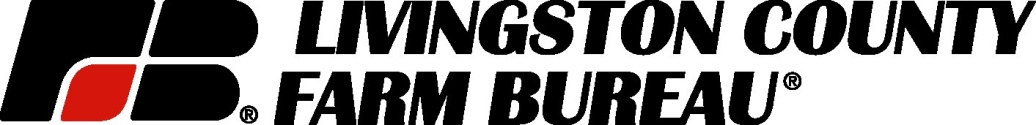 P.O. Box 317, Howell, MI  48844Ph. (517) 546-8124  scoddin@ctyfb.comCLEO DUTKIEWICZSCHOLARSHIP AWARDAfter Cleo's passing in November 1996, the Livingston County Farm Bureau Board of Directors felt that creating this scholarship would be a nice way to keep our memories of Cleo alive.************************************************************************Students interested in applying for this scholarship must meet the following qualifications:be a Livingston County Farm Bureau member for one year (less at the Board’s discretion), either parent of or student.be a resident of Livingston Countypursue an Agricultural Majoralready have completed one year in an Agricultural Majorattend Michigan State UniversitySubmit at least one letter of recommendation from an employer or educatorApplications are available on the Livingston County Farm Bureau Website.  Application deadline is August 1, 2024.Please contact Stacey Coddington for information.scoddin@ctyfb.com or 517-546-8124CLEO DUTKIEWICZSCHOLARSHIP AWARD APPLICATION**APPLICATION MUST BE TYPED TO BE CONSIDERED****CLICK INSIDE THE TEXT BOX TO ADD YOUR INFORMATION**Student InformationName: Home Address:Phone: 						Date of Birth:Farm Bureau Membership Number: Family InformationName and address of Both Parents or Guardians:Name:								Address:Name:								Address:High School InformationHigh School:							Guidance								Counselor:GPA: School Offices Held:List current and past community and/or extra-curricular activities you are or have been involved in:College InformationCollege Major:									GPA:Give a brief outline of your future plans and goals:Enclose at least one letter of recommendation from an employer or educatorUpon signature on this application, you agree that all information received for the purpose of this scholarship program shall become the property of Livingston County Farm Bureau and your name may be used in news releases and in future promotional information.Signature____________________________________________ Date_____________________Return completed application by August 1, 2024 to:By Mail:  Livingston County Farm Bureau, PO Box 317, Howell, MI  48844-0317    or email: scoddin@ctyfb.comQuestions? Contact Stacey Coddington at (517) 546-8124 or scoddin@ctyfb.com 